                              Фольклор для самых маленьких.     Лучшие образцы фольклора помогают родителям сделать свое общение с ребенком более насыщенным в эмоциональном и эстетическом плане. Однако сегодня они почти не используются в общении с малышом. Что же скрывается за загадочным понятием "пестовать" малыша? И нужно ли это современным мамам?
      Эмоциональное общение — одна из ведущих линий развития маленького ребенка, начиная с первых месяцев его жизни. Неповторимое своеобразие фольклора особенно ценно для активизации ребенка в тот период, когда у него еще не сформированы произвольные действия, внимание, реакция на слова.                                                   ПестушкиПестушки включают игровое взаимодействие с ребенком, когда взрослый выполняет движения "за него", играя его ручками и ножками. Проснувшегося малютку, мама ласкает, прикасаясь легкими массажными движениями, нежно приговаривает: "Потягунюшки,
Порастунюшки,
Поперек толстунюшки,
А в ножки — ходунюшки
А в ручки — хватунюшки,
А в роток — говорок,
А в головку — разумок".Занимательны для ребенка и пестушки, благодаря которым он учится делать ритмические похлопывания ладошками. Взрослый обхватывает ручки малыша и, сближая их, приговаривает:"Ладушки-ладушки,
Где были? — У бабушки.
Что ели? — Оладушки.
Где оладушки? — Съели ...
Нет оладушек!" (Руки ребенка разводятся в стороны).
Игра продолжается. Взрослый предлагает пойти к Паничке:
Ладушки-ладушки,
Где были? —У Панички.
Что ели? -Прянички!
Где прянички?
Съели...
Нет пряничков! (Руки ребенка разводятся в стороны).Затем взрослый предлагает "пойти" к Микешке есть орешки, потом к Трошке есть картошку, а потом к Сенечке — за семечками (по аналогии). Важно то, что играя ребенок научается при слове "ладушки" складывать ладошки и выполнять игровые движения руками в ритме песенки.Умывая ребенка, можно приговаривать:Водичка, водичка,
Умой мое личико -
Чтоб глазки блестели
Чтоб щечки горели,
Чтоб смеялся роток,
Чтоб кусался зубок.       Известный фольклорист Г.М.Науменко писал: «… ребенок усваивает навыки и язык того, кто его воспитывает, общается с ним. И какую звуковую информацию он впитает в себя в раннем детстве, та и будет основным опорным поэтическим и музыкальным языком в его будущем сознательном речевом и музыкальном интонировании. Становится понятным, почему те дети, которых укачивали под колыбельные, воспитывали на пестушках, развлекали прибаутками и сказками, с которыми играли, исполняя потешки, по многочисленным наблюдениям, наиболее творческие дети, с развитым музыкальным мышлением …» 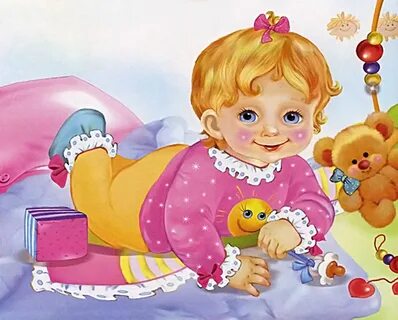 